ZAPYTANIE OFERTOWE Dotyczy: Usług transportu drogowego w transporcie krajowym i międzynarodowym. 1. Informacja o działalności Spółki. Aluprof S.A. należy do Grupy Kapitałowej Kęty S.A. Firma jest jednym z czołowych producentów systemów aluminiowych w Europie. Dzięki ponad 50-letniemu doświadczeniu firma Aluprof S.A. posiada ponad 1300 stałych klientów. Roczne przychody ze sprzedaży Aluprof S.A. przekraczają 1,4 mld PLN. Eksport stanowi około 40% ogólnej sprzedaży. W 2020 roku na trasach zleconych przez                Aluprof S.A. Przewoźnicy wykonali pond 14,59 mln km. Firma zatrudnia ponad 2000 pracowników. Aluprof S.A. sprzedaje swoje rozwiązania do większości krajów europejskich a także do Stanów Zjednoczonych. Firma posiada przedstawicielstwa i centra dystrybucyjne na terenie całej Europy,            w takich krajach jak Niemcy, Wielka Brytania, Belgia, Holandia, Czechy, Rumunia, Węgry, Ukraina                   a także w USA. Aluprof S.A. nieustannie przykłada ogromną wagę do ciągłego rozwoju oraz utrzymywania najwyższego poziomu swoich wyrobów oraz usług. Innowacyjne technologie i nowoczesny park maszynowy gwarantują solidne i trwałe produkty oraz zadowolenie Klientów. Więcej informacji o profilu działalności naszej firmy znajdą Państwo na stronie: https://www.aluprof.eu/ 2. Wymagania stawiane przewoźnikom. a) środki transportu: - sam. dostawczy < 3,5t DMC (min. dł. skrzyni ładunkowej – 4,2m + zabudowa plandeka);- sam. ciężarowy < 12t DMC (min. dł. skrzyni ładunkowej – 7,2m);- sam. ciężarowy > 12t DMC (min. dł. skrzyni ładunkowej – 7,2m);- naczepa lub zestaw: samochód ciężarowy + przyczepa (min. 7,2m + 7,2m);- naczepa lub zestaw: samochód ciężarowy + przyczepa, z wózkiem (min. 7,2m + 7,2m).Zabudowana plandeka, załadunek – góra i boki, zawieszenie pneumatyczne, preferowana plandeka             z grafiką ALUPROF (wg zatwierdzonego projektu, realizacja w rekomendowanej firmie produkcyjnej. Zleceniodawca dopuszcza współfinansowanie kosztów projektu logowania i/lub plandek                                    na samochodach z logo firmy).b) wymagana dokumentacja – licencja, KRS / CEIDG, NIP, REGONc) posiadanie ubezpieczenia – OCP lub OCS: - dla sam. ciężarowy – min. limit ubezpieczenia 300 tyś. PLN na każde zdarzenie, - dla pojazdu naczepa / zestaw min. limit ubezpieczenia 500 tyś. PLN na każde zdarzenie, d) akceptacja warunków zlecenia – średnio 4-6 miejsc rozładunku w jednostkowym zleceniu, e) każde kolejne miejsce rozładunku powyżej 6 miejsc rozładunkowych płatne 50 PLN/12 Euro netto, f) rozliczenie długości trasy wg e-mapy dla samochodów ciężarowych (e-mapa) wykorzystywanej przez zleceniodawcę lub google maps – zgodnie z przyjętymi warunkami zlecenia transportu,  g) Zleceniobiorca nie jest zobligowany do obsługi wszystkich zleceń, a jedynie zleceń wskazanych przez zleceniodawcę. Dopuszcza się możliwość zmiany i łączenia kierunków lub tras, h) przygotowanie oferty z uwzględnieniem śr. ceny paliwa (4,57 brutto/litr) – odchylenia uwzględnione w opłacie paliwowej zgodnie z sugerowaną tabelą. Cena paliwa zgodnie z publikowaną średnią detaliczną ceną na stacjach paliw. Źródło e-petrol.pl, https://www.e-petrol.pl/notowania/rynek-krajowy/ceny-stacje-paliwDopłata/korekta wyliczona zostanie w każdym pierwszym dniu roboczym miesiąca (w oparciu                            o notowanie średnich cen detalicznych paliw w Polsce występujących w poprzednim miesiącu)                           i obowiązuje do ostatniego dnia roboczego danego miesiąca. Dopłata będzie publikowana na: http://logistyka.aluprof.eu/ zakładka: do pobrania. i) realizacja dostaw z wykorzystaniem terminali pozwalających na nadzór nad przesyłką oraz procesem dostaw w czasie rzeczywistym, konieczność skanowania przesyłek przy użyciu terminali z czytnikiem kodów kreskowych/QR code, potwierdzeniem dostawy za pomocą komunikatu SMS wysłanego na wskazany numer telefonu na dokumencie dostawy j) termin zgłoszenia zapotrzebowania: - dla transportu krajowego – 8 ÷ 24godz. przed załadunkiem, - dla transportu międzynarodowego – 12 ÷ 36godz. przed załadunkiem. k) sposób płatności – przelew bankowy w terminie minimum 30, 45 lub 60 dni po wystawieniu FV, l) Stosowanie się do Zasad zachowania bezpieczeństwa na terenie poszczególnych Zakładów Aluprof S.A. - publikowane na: http://logistyka.aluprof.eu/ zakładka: do pobrania. m) Stosowanie właściwego rodzaju zabezpieczeń towaru podczas załadunku, jak również podczas transportu zgodnie z Wytycznymi dla Przewoźników odnośnie bezpiecznego mocowania ładunków Aluprof S.A. -  publikowane na: http://logistyka.aluprof.eu/ zakładka: do pobrania. Częstotliwość wystawiania faktur oraz dostarczania potwierdzonych dokumentów WZ  – średnio min. raz w tygodniu3. Warunki składania ofert handlowych: - w formie elektronicznej za pomocą załączonego odnośnika dedykowanego tylko dla Państwa W przypadku jakichkolwiek pytań lub wątpliwości prosimy o kontakt za pośrednictwem poczty elektronicznej z:Tomasz Młodzik 	- adres e-mail tmlodzik@grupakety.com  - tel. +48 604 993 776Tomasz Jurzak 		- adres e-mail tjurzak@grupakety.com  - tel. +48 608 609 426W wiadomości e-mail załączono również wzór umowy, która docelowa zostanie podpisana po zaakceptowaniu przesłanej oferty przez Aluprof.W zakładce „OFERTA CENOWA” występowanie nazwy miasta / lokalizacji zostało podane tylko w celach poglądowych (z uwagi na powtarzalne realizacje dostaw). WAŻNA INFORMACJA – można zapisywać dane (we wszystkich 3 zakładkach) uzupełnione w ankiecie używając przycisku/ikony „ZAPISZ”, po użyciu przycisku/ikony „WYŚLIJ OFERTĘ” ankiety nie będzie można już edytować oraz zostanie przesłana do ALUPROF S.A.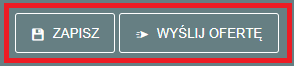 Data zakończenia procesu składania ofert to 26.02.2021 godz. 12:004. Kryteria wyboru przewoźnika: a) cena jednostkowa przewozu, b) wartość polisy ubezpieczeniowej, c) dyspozycyjność od zgłoszenia zapotrzebowania przewozowego, d) warunki płatności, f) możliwość monitorowania lokalizacji pojazdu, Bazowa cena brutto paliwa (zł/litr)średnia bazowa cena 4,57 zł/litr - luty 2021cena paliwa +/- 0,10-0,19 zł/litrdopłata/korekta +/- 0,02zł/km opłaty paliwowejcena paliwa +/- 0,20-0,29 zł/litrdopłata/korekta +/- 0,04zł/km opłaty paliwowejcena paliwa +/- 0,30-0,39 zł/litrdopłata/korekta +/- 0,06zł/km opłaty paliwowejcena paliwa +/- 0,40-0,49 zł/litrdopłata/korekta +/- 0,08zł/km opłaty paliwowejcena paliwa +/- 0,50-0,59 zł/litrdopłata/korekta +/- 0,10zł/km opłaty paliwowejcena paliwa +/- 0,60-0,69 zł/litrdopłata/korekta +/- 0,12zł/km opłaty paliwowejcena paliwa +/- 0,70-0,79 zł/litrdopłata/korekta +/- 0,14zł/km opłaty paliwowejcena paliwa +/- 0,80-0,89 zł/litrdopłata/korekta +/- 0,16zł/km opłaty paliwowejcena paliwa +/- 0,90-0,99 zł/litrdopłata/korekta +/- 0,18zł/km opłaty paliwowejcena paliwa +/- 1,00-1,09 zł/litrdopłata/korekta +/- 0,20zł/km opłaty paliwowejcena paliwa +/- 1,10-1,19 zł/litrdopłata/korekta +/- 0,22zł/km opłaty paliwowejcena paliwa +/- 1,20-1,29 zł/litrdopłata/korekta +/- 0,24zł/km opłaty paliwowejcena paliwa +/- 1,30-1,39 zł/litrdopłata/korekta +/- 0,26zł/km opłaty paliwowejcena paliwa +/- 1,40-1,49 zł/litrdopłata/korekta +/- 0,28zł/km opłaty paliwowejcena paliwa +/- 1,50-1,59 zł/litrdopłata/korekta +/- 0,30zł/km opłaty paliwowejcena paliwa +/- 1,60-1,69 zł/litrdopłata/korekta +/- 0,32zł/km opłaty paliwowejcena paliwa +/- 1,70-1,79 zł/litrdopłata/korekta +/- 0,34zł/km opłaty paliwowejcena paliwa +/- 1,80-1,89 zł/litrdopłata/korekta +/- 0,36zł/km opłaty paliwowejcena paliwa +/- 1,90-1,99 zł/litrdopłata/korekta +/- 0,38zł/km opłaty paliwowej